ANORGANİK KİMYA LABORATUVARI 2 KIM2552 GR-1 DENEY ÇEVRİMİDers Yürütücü : Doç.Dr.Fikriye ELMALISorumlu Asistan: Öğr.Gör.Dr. Göknur YAŞA ATMACA (goknuryasa@gmail.com)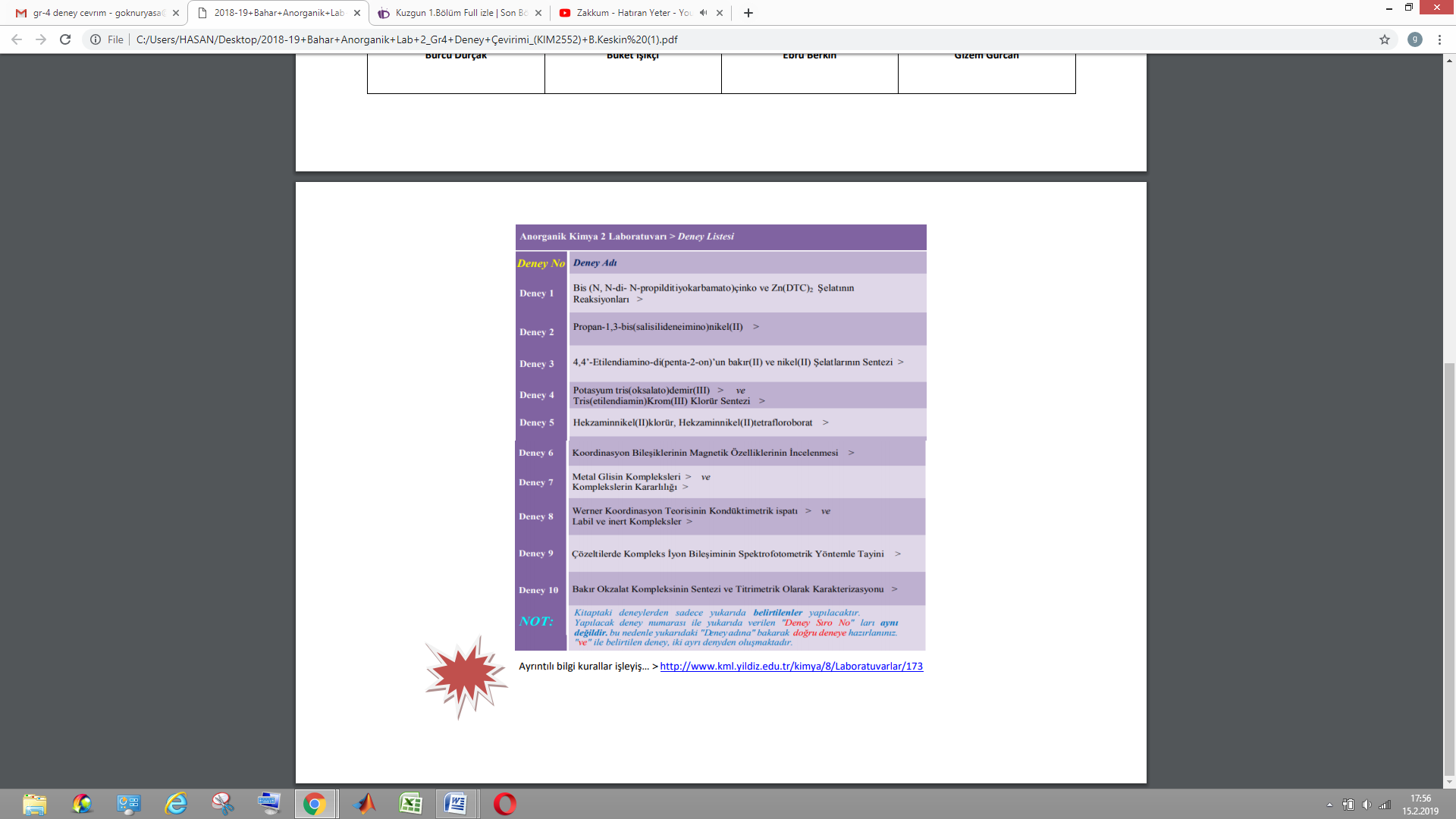                                                              Ayrıntılı bilgi, kurallar, işleyiş… >  http://www.kml.yildiz.edu.tr/kimya/8/Laboratuvarlar/1731.Grup2.Grup2.Grup3.Grup3.Grup4.Grup4.Grup5.GrupAras GüneşMelisa ElvericiCem AtlıZeynep OğurNazgül GülerSenem İrem DedeSinem BiderciEda SilanDeniz KaradenizMelike Başak FındıkEsra ÇetinkayaSerdar MısıroğluSinem BiderciEda SilanDeniz KaradenizMelike Başak FındıkEsra ÇetinkayaSerdar MısıroğluSena Şevval ToprakIşıl Şevval GünerliBoğaçhan YazganNazlı ŞağamGözde ÇakırJasmin PaslanmazSena Şevval ToprakIşıl Şevval GünerliBoğaçhan YazganNazlı ŞağamGözde ÇakırJasmin PaslanmazUmut GünayHalil İbrahim KüçükNurgül SevimliYusuf ÇiçekÖzge KaraMert EvirgenUmut GünayHalil İbrahim KüçükNurgül SevimliYusuf ÇiçekÖzge KaraMert EvirgenBeray YılmazKoray KahramanSena TaşkınFatma Kübra TanerDuygu İbrahimkoAhmet Haluk Uyanıkoğlu6.Grup6.Grup7.Grup7.Grup8.Grup8.Grup9.Grup9.GrupDefne Munirİkra May KorkmazYağmur Bengisu KeleşAslıhan MavuşAyşe KanDamla Cansu SefaDefne Munirİkra May KorkmazYağmur Bengisu KeleşAslıhan MavuşAyşe KanDamla Cansu SefaLevent Can ZamanBüşra Demirİrem Su Çetinkayaİlayda MutluYağmur ErdoğanLevent Can ZamanBüşra Demirİrem Su Çetinkayaİlayda MutluYağmur ErdoğanEzgi KöseoğluZeynep AlpaslanÇağla İçliCeren Başak TürkmenAyça GürEzgi KöseoğluZeynep AlpaslanÇağla İçliCeren Başak TürkmenAyça GürBüşra TopalFatma Nur YabaşBüşra GüleşAyşenur SayıtCem PeynirciBüşra TopalFatma Nur YabaşBüşra GüleşAyşenur SayıtCem Peynirci